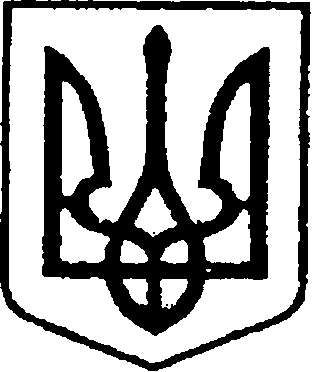 УКРАЇНАЧЕРНІГІВСЬКА ОБЛАСТЬН І Ж И Н С Ь К А    М І С Ь К А    Р А Д А  В И К О Н А В Ч И Й    К О М І Т Е ТР І Ш Е Н Н Явід 20.10. 2022 р.		м. Ніжин		              			              № 370Про встановлення індивідуальної системи опалення АЗПСМ №3 КНП ‘’Ніжинський міський ЦПМСД’’НМР ЧО	Відповідно до ст. ст. 27, 29, 42, 53, 59 Закону України «Про місцеве самоврядування в Україні», ст.ст. 3, 4 Закону  України «Про житлово-комунальні послуги» та розглянувши лист комунального некомерційного підприємства «Ніжинський міський центр первинної медико-санітарної допомоги» Ніжинської міської  ради Чернігівської області (далі – КНП «Ніжинський міський ЦПМСД» НМР ЧО) від 14.10.2022 року за №01-10/803, виконавчий комітет Ніжинської міської ради Чернігівської області вирішив:1. Погодити  КНП «Ніжинський міський ЦПМСД» НМР ЧО відключення від загальної системи опалення природним газом будівлі, розташованої за адресою Чернігівська область, місто Ніжин, вулиця Мигалівська, 15.2. Надати КНП «Ніжинський міський ЦПМСД» НМР ЧО дозвіл на встановлення індивідуальної (автономної) системи опалення природним газом приміщення Амбулаторії загальної  практики-сімейної медицини №3, розташованої в будівлі за адресою Чернігівська область, місто Ніжин, вулиця Мигалівська, 15.3.Відділу економіки та інвестиційної діяльності виконавчого комітету Ніжинської міської ради Чернігівської області (Гавриш Т.М.) забезпечити оприлюднення даного рішення на офіційному сайті Ніжинської міської ради Чернігівської області протягом п’яти робочих днів з дня його прийняття. 3. Контроль за виконанням цього рішення покласти на першого заступника міського голови з питань діяльності виконавчих органів ради Вовченка Ф.І.Міський голова								    Олександр КОДОЛАПОЯСНЮВАЛЬНА ЗАПИСКАдо проекту рішення виконавчого комітету Ніжинської міської ради«Про встановлення індивідуальної системи опалення АЗПСМ №3 КНП‘’Ніжинський міський ЦПМСД’’НМР ЧО»Проект рішення підготовлений з дотриманням норм Конституції України, відповідно до ст. ст. 27, 29, 42, 53, 59 Закону України «Про місцеве самоврядування в Україні», ст.ст. 3, 4 Закону  України «Про житлово-комунальні послуги» На балансі комунального некомерційного підприємства ‘’Ніжинський міський центр первинної медико-санітарної допомоги’’ Ніжинської міської ради Чернігівської області утримується приміщення, розташоване по вул. Мигалівська,15 загальною площею   118,7 м2 , в якому розміщена Амбулаторія загальної практики-сімейної медицини №3. Приміщення закріплене за підприємством на праві оперативного управління згідно з рішенням Ніжинської міської ради за №16-43/2018  від   26.09.2018р.Приміщення амбулаторії розміщено в одній будівлі з ЗОШ №6 та має спільну з ним систему опалення природним газом.З огляду на різний режим роботи Амбулаторії та закладу освіти, відсутня можливість створення належних умов надання медичних послуг та забезпечення дотримання санітарних вимог щодо температурного режиму у закладі охорони здоров’я. Особливо дана проблема загострилася у період воєнного часу  та функціонування закладу в умовах пандемії COVID-19.З огляду на зазначене, виникла необхідність на відокремлення від спільної з закладом освіти системи опалення природним газом та встановлення індивідуальної системи газового опалення. Для встановлення газового котла у приміщенні амбулаторії є окрема кімната площею 21,3 м2 . Фінансування робіт з облаштування індивідуальної системи газового опалення буде здійснюватися закладом за рахунок коштів плати за надані медичні послуги, що надійшли  від Національної служби здоров’я України.Відповідальний за підготовку рішення – директор Оксана КАЛІНІЧЕНКОДиректор КНП «Ніжинський міський ЦПМСД» НМР ЧО						           Оксана КАЛІНІЧЕНКО